Relay For Life represents the HOPE that those lost to cancer will never be forgotten, that those who face cancer will be supported, and that those who fight cancer will one day succeed in eliminating the disease forever. This year, we invite you to honor or remember someone who has fought or is still fighting cancer with a Luminaria (candles in paper bags). During the Lighting of the Luminaria Ceremony, candles will be lit around the track in memory and in honor of loved ones and friends who have had cancer. The ceremony will begin after dark and everyone is invited to attend.Team Name to receive credit: (optional) 									_____Your Name:   _________________________________________	Address:  ____________________________________________	Phone:  ______________________________________________	Please return this form, along with your check payable to the American Cancer Society, to:1.828.254.6931                						www.relayforlife.org/buncombenc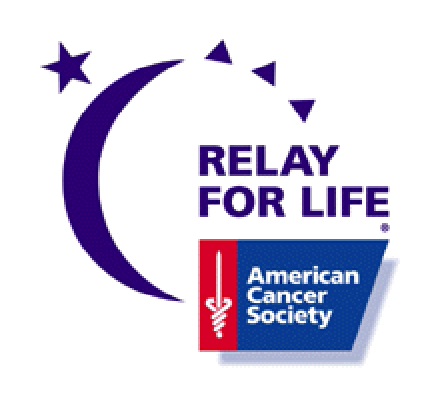 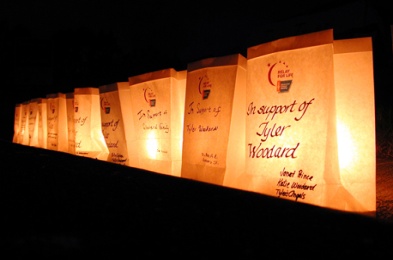 Name to be DisplayedQuantityWhite Luminaria Bags $10 (Please check one)White Luminaria Bags $10 (Please check one)  AmountIn HonorIn MemoryTotal Amount$American Cancer SocietyBuncombe Luminaria120 Executive Park, Bldg.1Asheville,  